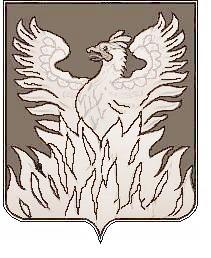 СОВЕТ ДЕПУТАТОВмуниципального образования«Городское поселение Воскресенск»Воскресенского муниципального районаМосковской области___________________________________________________Р Е Ш Е Н И Еот __26.08.2016 г.     № _232/34____Об утверждении состава постоянной депутатской комиссии Совета депутатов городского поселения Воскресенск Воскресенского муниципального района Московской области по контролю за достоверностью сведений о доходах, об имуществе и обязательствах имущественного характера, представляемых лицами, замещающими муниципальные должности в органах местного самоуправления городского поселения Воскресенск            В соответствии с решением Совета депутатов городского поселения Воскресенск Воскресенского муниципального района Московской области от 24.06.2016 г. № 220/32 «О создании постоянной депутатской комиссии Совета депутатов городского поселения Воскресенск Воскресенского муниципального района Московской области по контролю за достоверностью сведений о доходах, об имуществе и обязательствах имущественного характера, представляемых лицами, замещающими муниципальные должности в органах местного самоуправления городского поселения Воскресенск» Совет депутатов городского поселения Воскресенск Воскресенского муниципального района Московской области решил:1. Утвердить состав постоянной депутатской комиссии Совета депутатов городского поселения Воскресенск Воскресенского муниципального района Московской области по контролю за достоверностью сведений о доходах, об имуществе и обязательствах имущественного характера, представляемых лицами, замещающими муниципальные должности в органах местного самоуправления городского поселения Воскресенск:депутат одномандатного избирательного округа № 8  Лащенов В.И.депутат одномандатного избирательного округа № 10 Кытин А.В.депутат одномандатного избирательного округа № 11 Слепов С.С.депутат одномандатного избирательного округа № 12 Гончаров Н.И.депутат одномандатного избирательного округа № 13 Владович А.С.депутат одномандатного избирательного округа № 15 Панферова Т.Н.Разместить (опубликовать) настоящее решение на Официальном сайте Городского поселения Воскресенск, в соответствии с Уставом муниципального образования «Городское поселение Воскресенск» Воскресенского муниципального района Московской области.Настоящее решение вступает в силу с момента его принятия.Контроль за выполнением настоящего решения возложить на председателя Совета депутатов городского поселения Воскресенск Райхмана Ю.Н.Председатель Совета депутатовгородского поселения Воскресенск                                                         Ю.Н. Райхман